聚焦超声核酸打断管ivdtimes聚焦超声核酸打断管具有优异的超声透性和散热性，使用专利生产工艺，保证获得高稳定性和一致性的核酸片段化结果。可接受样品管定制（50ul-2ml）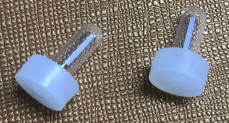 适用体积：25-50ul       适用体积：50-100ul产品优势：快速、简单的工作流程DNA回收率高核酸片段化结果稳定性和一致性高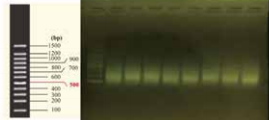 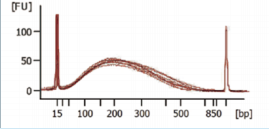 1600片聚焦超声样品处理系统核酸片段化结果